ПРАВИТЕЛЬСТВО КАЛУЖСКОЙ ОБЛАСТИПОСТАНОВЛЕНИЕот 23 апреля 2024 г. N 252ОБ УТВЕРЖДЕНИИ ПОРЯДКА ПРОВЕДЕНИЯ ОТБОРА СОЦИАЛЬНООРИЕНТИРОВАННЫХ НЕКОММЕРЧЕСКИХ ОРГАНИЗАЦИЙ ДЛЯ ОКАЗАНИЯИНФОРМАЦИОННОЙ ПОДДЕРЖКИ В ФОРМЕ СОДЕЙСТВИЯ В СОЗДАНИИОФИЦИАЛЬНЫХ САЙТОВ В ИНФОРМАЦИОННО-ТЕЛЕКОММУНИКАЦИОННОЙ СЕТИИНТЕРНЕТ И (ИЛИ) ОБЕСПЕЧЕНИИ ИХ ФУНКЦИОНИРОВАНИЯ ПУТЕМИСПОЛЬЗОВАНИЯ ФЕДЕРАЛЬНОЙ ГОСУДАРСТВЕННОЙ ИНФОРМАЦИОННОЙСИСТЕМЫ "ЕДИНЫЙ ПОРТАЛ ГОСУДАРСТВЕННЫХ И МУНИЦИПАЛЬНЫХ УСЛУГ(ФУНКЦИЙ)"В соответствии с постановлением Правительства Российской Федерации от 29.11.2023 N 2022 "Об утверждении Правил осуществления информационной поддержки социально ориентированным некоммерческим организациям в форме содействия в создании официальных сайтов в информационно-телекоммуникационной сети Интернет и (или) обеспечении их функционирования путем использования федеральной государственной информационной системы "Единый портал государственных и муниципальных услуг (функций)" Правительство Калужской областиПОСТАНОВЛЯЕТ:1. Утвердить Порядок проведения отбора социально ориентированных некоммерческих организаций для оказания информационной поддержки в форме содействия в создании официальных сайтов в информационно-телекоммуникационной сети Интернет и (или) обеспечении их функционирования путем использования федеральной государственной информационной системы "Единый портал государственных и муниципальных услуг (функций)" согласно приложению к настоящему Постановлению.2. Настоящее Постановление вступает в силу со дня его официального опубликования.Губернатор Калужской областиВ.В.ШапшаПриложениек ПостановлениюПравительства Калужской областиот 23 апреля 2024 г. N 252ПОРЯДОКПРОВЕДЕНИЯ ОТБОРА СОЦИАЛЬНО ОРИЕНТИРОВАННЫХ НЕКОММЕРЧЕСКИХОРГАНИЗАЦИЙ ДЛЯ ОКАЗАНИЯ ИНФОРМАЦИОННОЙ ПОДДЕРЖКИ В ФОРМЕСОДЕЙСТВИЯ В СОЗДАНИИ ОФИЦИАЛЬНЫХ САЙТОВВ ИНФОРМАЦИОННО-ТЕЛЕКОММУНИКАЦИОННОЙ СЕТИ ИНТЕРНЕТИ (ИЛИ) ОБЕСПЕЧЕНИИ ИХ ФУНКЦИОНИРОВАНИЯ ПУТЕМ ИСПОЛЬЗОВАНИЯФЕДЕРАЛЬНОЙ ГОСУДАРСТВЕННОЙ ИНФОРМАЦИОННОЙ СИСТЕМЫ "ЕДИНЫЙПОРТАЛ ГОСУДАРСТВЕННЫХ И МУНИЦИПАЛЬНЫХ УСЛУГ (ФУНКЦИЙ)"1. Настоящий Порядок регулирует процедуру проведения отбора социально ориентированных некоммерческих организаций для оказания информационной поддержки в форме содействия в создании официальных сайтов в информационно-телекоммуникационной сети Интернет и (или) обеспечении их функционирования путем использования федеральной государственной информационной системы "Единый портал государственных и муниципальных услуг (функций)" (далее соответственно - Порядок, отбор).2. Отбор проводится министерством труда и социальной защиты Калужской области (далее - министерство).3. Участниками отбора являются некоммерческие организации:3.1. Включенные в реестр социально ориентированных некоммерческих организаций в соответствии с постановлением Правительства Российской Федерации от 30.07.2021 N 1290 "О реестре социально ориентированных некоммерческих организаций" (в ред. постановлений Правительства Российской Федерации от 30.11.2022 N 2191, от 17.01.2024 N 15).3.2. Соответствующие требованиям, определенным пунктом 5 Правил осуществления информационной поддержки социально ориентированным некоммерческим организациям в форме содействия в создании официальных сайтов в информационно-телекоммуникационной сети Интернет и (или) обеспечении их функционирования путем использования федеральной государственной информационной системы "Единый портал государственных и муниципальных услуг (функций)", утвержденных постановлением Правительства Российской Федерации от 29.11.2023 N 2022 "Об утверждении Правил осуществления информационной поддержки социально ориентированным некоммерческим организациям в форме содействия в создании официальных сайтов в информационно-телекоммуникационной сети Интернет и (или) обеспечении их функционирования путем использования федеральной государственной информационной системы "Единый портал государственных и муниципальных услуг (функций)" (далее - Правила).4. Отбор социально ориентированных некоммерческих организаций осуществляется на основании заявок на участие в отборе, поступивших от таких организаций (далее - участник отбора), с учетом пункта 6 Порядка и в рамках предельного количества социально ориентированных некоммерческих организаций, имеющих право на получение информационной поддержки, установленного для Калужской области согласно приложению к Правилам.5. В целях проведения отбора министерство в срок не позднее чем за 5 рабочих дней до начала срока приема заявок размещает на сайте министерства в информационно-телекоммуникационной сети Интернет по адресу: https://mintrud.admoblkaluga.ru (далее - официальный сайт) объявление о проведении отбора с указанием:5.1. Сроков проведения отбора.5.2. Дат начала подачи и окончания приема заявок.5.3. Наименования, места нахождения, почтового адреса, адреса электронной почты министерства, номера телефона для получения консультаций по вопросам подготовки заявок на участие в отборе.5.4. Требований к участникам отбора в соответствии с пунктом 6 Порядка и перечня документов, представляемых участниками отбора для подтверждения их соответствия указанным требованиям.5.5. Порядка подачи заявок и требований, предъявляемых к форме и содержанию подаваемых участниками отбора заявок.5.6. Порядка отзыва заявок, порядка отклонения заявок, определяющего в том числе основания для отклонения заявок, порядка внесения изменений в заявки.5.7. Правил рассмотрения и оценки заявок участников отбора.5.8. Даты размещения результатов отбора на официальном сайте, которая не может быть позднее 14-го календарного дня, следующего за днем определения социально ориентированных некоммерческих организаций, имеющих право на получение информационной поддержки.6. Участник отбора должен соответствовать следующим требованиям:6.1. Зарегистрирован на территории Калужской области как юридическое лицо не менее чем за один год до дня подачи заявки, указанной в пункте 7 Порядка, и осуществляет в соответствии с учредительными документами в том числе один или несколько из видов следующей деятельности:6.1.1. Оказание помощи пострадавшим в результате стихийных бедствий, экологических, техногенных или иных катастроф, социальных, национальных, религиозных конфликтов, беженцам и вынужденным переселенцам.6.1.2. Благотворительная деятельность, а также деятельность в области организации и поддержки благотворительности и добровольчества (волонтерства).6.1.3. Деятельность в сфере патриотического, в том числе военно-патриотического, воспитания граждан Российской Федерации.6.1.4. Деятельность в области образования, просвещения, науки, культуры, искусства, здравоохранения, профилактики и охраны здоровья граждан, пропаганды здорового образа жизни, улучшения морально-психологического состояния граждан, физической культуры и спорта и содействие указанной деятельности, а также содействие духовному развитию личности.6.2. Не имеет просроченной задолженности по уплате налогов, сборов, страховых взносов, пеней, штрафов, процентов, подлежащих уплате в соответствии с законодательством Российской Федерации о налогах и сборах.6.3. Не находится в процессе реорганизации, ликвидации, в отношении его не введена процедура банкротства, его деятельность не приостановлена в порядке, предусмотренном законодательством Российской Федерации.6.4. Не является российским юридическим лицом, учредителями (участниками, членами) которого являются иностранные граждане и (или) организации либо лица без гражданства.6.5. Не является получателем средств из федерального бюджета, областного бюджета и местного бюджета на цели обеспечения доступа пользователей к информации, размещаемой на официальном сайте социально ориентированной некоммерческой организации в информационно-телекоммуникационной сети Интернет.6.6. Не включен в перечень организаций и физических лиц, в отношении которых имеются сведения об их причастности к экстремистской деятельности или терроризму, либо в составляемые в рамках реализации полномочий, предусмотренных главой VII Устава ООН, Советом Безопасности ООН или органами, специально созданными решениями Совета Безопасности ООН, перечни организаций и физических лиц, связанных с террористическими организациями и террористами или с распространением оружия массового уничтожения.6.7. Не включен в реестр иностранных агентов.6.8. В отношении участника отбора отсутствуют факты привлечения к административной ответственности по административным правонарушениям, предусмотренным статьями 13.15, 20.2 и 20.3.3 Кодекса Российской Федерации об административных правонарушениях.7. Для участия в отборе участник отбора в срок, установленный в объявлении о проведении отбора, представляет в министерство заявку, в том числе содержащую сведения, предусмотренные абзацами третьим - пятым пункта 6 Правил, по форме, разработанной министерством (далее - заявка на участие в отборе), с приложением следующих документов:7.1. Копии устава с предъявлением оригинала.7.2. Документа, подтверждающего полномочия лица, подписавшего заявку на участие в отборе (в случае если заявка на участие в отборе подписана лицом, не указанным в Едином государственном реестре юридических лиц в качестве лица, имеющего право без доверенности действовать от имени участника отбора).7.3. Справки, подписанной участником отбора, что он не является получателем средств из федерального бюджета, областного бюджета и местного бюджета на цели обеспечения доступа пользователей к информации, размещаемой на официальном сайте социально ориентированной некоммерческой организации в информационно-телекоммуникационной сети Интернет.7.4. Справки, подписанной участником отбора, что в отношении участника отбора отсутствуют факты привлечения к административной ответственности по административным правонарушениям, предусмотренным статьями 13.15, 20.2 и 20.3.3 Кодекса Российской Федерации об административных правонарушениях.8. Заявка на участие в отборе регистрируется министерством в день ее поступления с указанием времени ее подачи. Датой подачи заявки на участие в отборе считается дата регистрации заявки.9. Министерство посредством межведомственного запроса, в том числе в электронной форме с использованием единой системы межведомственного электронного взаимодействия и подключаемых к ней региональных систем межведомственного электронного взаимодействия, запрашивает и получает в установленном законодательством Российской Федерации порядке:9.1. Выписку из Единого государственного реестра юридических лиц.9.2. Документ, подтверждающий отсутствие у участника отбора просроченной задолженности по уплате налогов, сборов, страховых взносов, пеней, штрафов, процентов, подлежащих уплате в соответствии с законодательством Российской Федерации о налогах и сборах.9.3. Документ, подтверждающий отсутствие у участника отбора фактов привлечения к административной ответственности по административным правонарушениям, предусмотренным статьями 13.15, 20.2 и 20.3.3 Кодекса Российской Федерации об административных правонарушениях.10. Для рассмотрения заявок на участие в отборе министерством создается комиссия по рассмотрению заявок на участие в отборе (далее - комиссия), действующая на основании положения о ее работе, утверждаемого министерством.11. Комиссия проверяет участника отбора на соответствие требованиям, установленным:11.1. В подпункте 6.1 пункта 6 Порядка, - на основании выписки из Единого государственного реестра юридических лиц, указанной в подпункте 9.1 пункта 9 Порядка, документа, указанного в подпункте 7.1 пункта 7 Порядка.11.2. В подпункте 6.2 пункта 6 Порядка, - на основании документа, указанного в подпункте 9.2 пункта 9 Порядка.11.3. В подпункте 6.3 пункта 6 Порядка, - на основании сведений Единого федерального реестра сведений о банкротстве, размещенных в информационно-телекоммуникационной сети Интернет по адресу: http://bankrot.fedresurs.ru, банка данных исполнительных производств, опубликованных на официальном интернет-сайте Федеральной службы судебных приставов.11.4. В подпункте 6.4 пункта 6 Порядка, - на основании выписки из Единого государственного реестра юридических лиц, указанной в подпункте 9.1 пункта 9 Порядка.11.5. В подпункте 6.5 пункта 6 Порядка, - на основании справки, указанной в подпункте 7.3 пункта 7 Порядка.11.6. В подпункте 6.6 пункта 6 Порядка, - на основании сведений из перечня организаций и физических лиц, в отношении которых имеются сведения об их причастности к экстремистской деятельности или терроризму, размещенных в информационно-телекоммуникационной сети Интернет по адресу: https://fedsfm.ru/documents/terr-list.11.7. В подпункте 6.7 пункта 6 Порядка, - на основании сведений из реестра иностранных агентов, размещенных на официальном сайте Министерства юстиции Российской Федерации в информационно-телекоммуникационной сети Интернет по адресу: www.minjust.gov.ru.11.8. В подпункте 6.8 пункта 6 Порядка, - на основании документа, указанного в подпункте 9.3 пункта 9 Порядка, и справки, указанной в подпункте 7.4 пункта 7 Порядка.12. Комиссия проверяет участника отбора на соответствие подпункту 3.1 пункта 3 Порядка на основании сведений из реестра социально ориентированных некоммерческих организаций, размещенного на официальном сайте Министерства экономического развития Российской Федерации по адресу: https://data.economy.gov.ru/analytics/sonko/all.13. Комиссия в течение 5 рабочих дней со дня, следующего за днем срока окончания подачи заявок на участие в отборе, установленного в объявлении о проведении отбора, рассматривает документы, указанные в пунктах 7, 9 Порядка, а также сведения, указанные в подпунктах 11.3, 11.6, 11.7 пункта 11, пункте 12 Порядка, и в случае отсутствия оснований для отклонения заявки на участие в отборе, указанных в пункте 14 Порядка, определяет участников отбора, имеющих право на получение информационной поддержки социально ориентированным некоммерческим организациям в форме содействия в создании официальных сайтов в информационно-телекоммуникационной сети Интернет и (или) обеспечении их функционирования путем использования федеральной государственной информационной системы "Единый портал государственных и муниципальных услуг (функций)".14. Основания для отклонения заявки на участие в отборе на стадии рассмотрения заявок:14.1. Несоответствие участника отбора требованиям, установленным пунктом 6 Порядка.14.2. Несоответствие представленных участником отбора заявок на участие в отборе требованиям к форме и содержанию указанных заявок, установленным в объявлении о проведении отбора.14.3. Подача участником отбора заявки на участие в отборе после даты окончания приема заявок, определенной в объявлении о проведении отбора.14.4. Несоответствие участника отбора подпункту 3.1 пункта 3 Порядка.15. Результаты отбора оформляются протоколом заседания комиссии и размещаются на официальном сайте в срок, указанный в соответствии с подпунктом 5.8 пункта 5 Порядка в объявлении о проведении отбора.16. На основании протокола заседания комиссии, указанного в пункте 15 Порядка, министерство формирует сведения о социально ориентированных некоммерческих организациях Калужской области, имеющих право по результатам отбора на получение информационной поддержки в форме содействия в создании официальных сайтов в информационно-телекоммуникационной сети Интернет и (или) обеспечении их функционирования путем использования федеральной государственной информационной системы "Единый портал государственных и муниципальных услуг (функций)".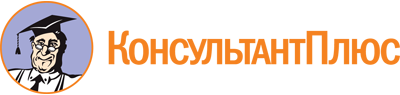 Постановление Правительства Калужской области от 23.04.2024 N 252
"Об утверждении Порядка проведения отбора социально ориентированных некоммерческих организаций для оказания информационной поддержки в форме содействия в создании официальных сайтов в информационно-телекоммуникационной сети Интернет и (или) обеспечении их функционирования путем использования федеральной государственной информационной системы "Единый портал государственных и муниципальных услуг (функций)"Документ предоставлен КонсультантПлюс

www.consultant.ru

Дата сохранения: 16.06.2024
 